AttestationI have reviewed the above competencies form and attest that these experiences and/or knowledge where obtained during the employees’ employment/volunteer position with our company. I firmly believe these skills and knowledge are suitable for an entry level dietitian position.__________________________________________		________________________________Supervisor Name/Title					Date__________________________________________Supervisor Printed NameThe information provided in the competency form is an accurate description of my knowledge and skills in worksite wellness and health promotion__________________________________________		_________________________________Applicant Signature						Date__________________________________________Applicant Printed NameCompetencyDatesSupervisorResponsibilitiesWhat I learnedCRDN 1.6: Incorporate critical-thinking skills in overall practiceCRDN 2.1: Practice in compliance with current federal regulations and state statutes and rules, as applicable and in accordance with accreditation standards and the Scope of Dietetics Practice and Code of Ethics for the Profession of DieteticsCRDN 2.3:  Demonstrate active participation, teamwork and contribution in group settingsCRDN 2.7:  Apply leadership skills to achieve desires outcomesCRDN 2.10: Demonstrate professional attributes in all areas of practice (Tip: Professional attributes include showing initiative and proactively developing solutions, advocacy, customer focus, risk taking, critical thinking, flexibility, time management, work prioritization and work ethic.CRDN 2.11: Show cultural competence/sensitivity in interactions with clients, colleagues and staff.CRDN 2.12: Perform self-assessment and develop goals for self-assessment throughout the program.CRDN 3.3: Demonstrate effective communications skills for clinical and customer services in a variety of formatsCRDN 3.7: Develop and deliver products, programs or services that promote consumer health, wellness and lifestyle managementCRDN 3.8: Deliver respectful, science-based answers to consumer questions concerning emerging trendsCRDN 5.1: Intern utilizes tools and resources to promote positive health outcomes in the worksite setting CRDN 5.2: Develop a strategic plan based on the health risks of the employee population CRDN 5.3: Evaluate needs and interest of employee population around wellness CRDN 5.4: Evaluate health and wellness culture and environment of a worksite setting that includes cafeteria, fitness, vending machines, flex time, smoking policies etc. CRDN 5.5: Develop and demonstrate an understanding of the economic challenges of healthcare for businesses 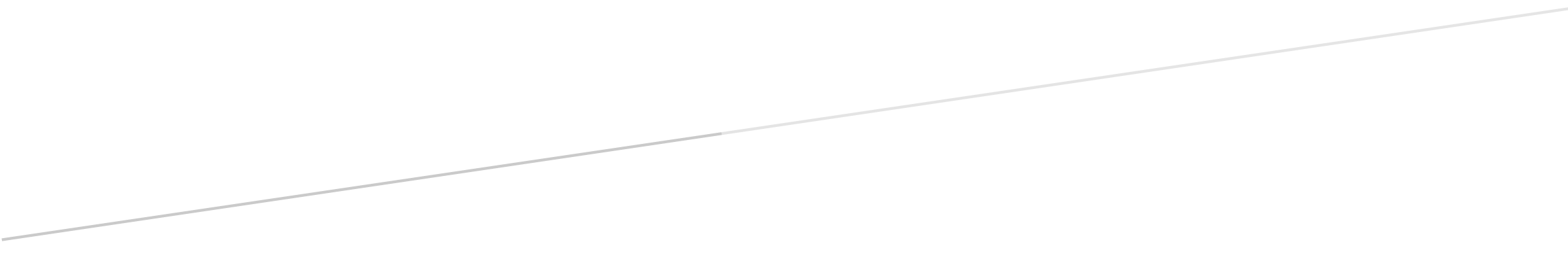 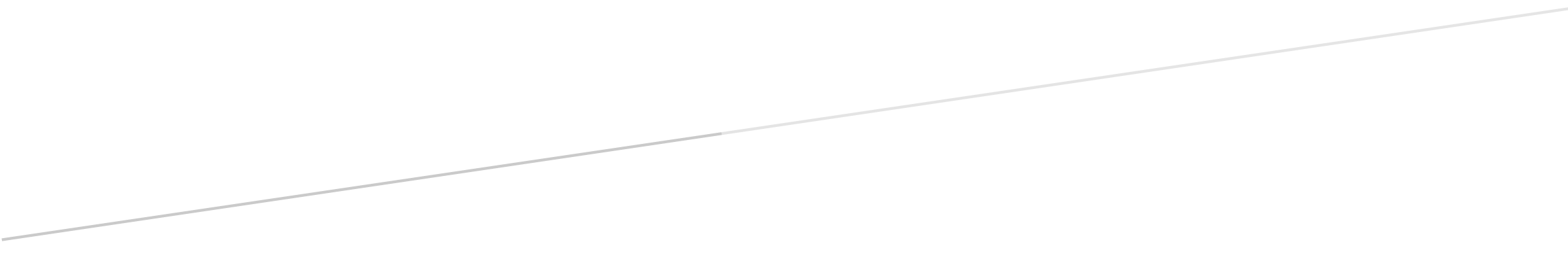 